Lake Travis FFA 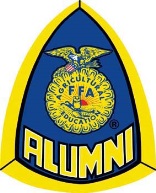 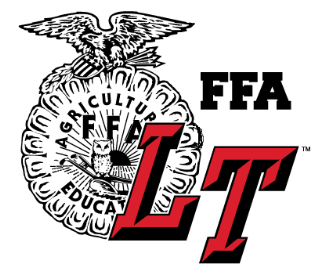 Alumni AssociationMeeting Agenda 10/2/17IntroductionApprove minutes from last meetingTeacher Update- Perry WhiteBudget- Camille BallouMembership- turn in forms and money to CamilleFundraising: - Sponsor Acknowledgement and Thank you!            - Southern Soiree- October 13	Buy your tickets today		      - Side -O- Beef Tickets –Pick them up tonight     - Pet Shot Clinic  November 12              -Sponsorship Drive: Deadline Nov 17TCYS Project Entry Forms Due Oct 12Turn in Form and Money to one of the Ag teachershttp://www.traviscountyyouthshow.orgCalendar- subject to change-LT homecoming parade, Oct. 3-Lamb and Goat Jackpot Shows Oct. 6,7,13 and 27th-TCYS Project Entry forms due Oct. 12  -LT FFA Southern Soiree Oct. 13-Lamb and Goat validation Oct 16  4pm-Ronnie Smith Memorial Buyers Group Fundraiser Oct. 26-LT FFA Lamb and Goat Show Nov. 3-Swine validation Nov. 11-Pet Shot Clinic Nov 12  5pmwww.laketravisffa.ffanow.org